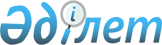 О внесении изменений в решение маслихата от 22 декабря 2023 года № 11/3-VІІІ "О бюджете Абайского района на 2024-2026 годы"Решение Абайского районного маслихата области Абай от 28 марта 2024 года № 14/6-VIII
      Абайский районный маслихат РЕШИЛ:
      1. Внести в решение маслихата "О бюджете Абайского района на 2024 -2026 годы" от 22 декабря 2023 года № 11/3-VІІІ следующие изменения:
      пункт 1 изложить в новой редакции:
      "1.Утвердить районный бюджет Абайского района на 2024-2026 годы согласно приложениям 1, 2 и 3, в том числе на 2024 год в следующих объемах: 
      1) доходы - 4 641 219,0 тысяч тенге, в том числе:
      налоговые поступления – 1 278 439,0 тысяч тенге;
      неналоговые поступления – 16 273,0 тысяч тенге;
      поступления от продажи основного капитала – 4 000,0 тысяч тенге;
      поступления трансфертов – 3 342 507,0 тысяч тенге;
      2) затраты – 4 728 557,1 тысяч тенге;
      3) чистое бюджетное кредитование – 44 296,0 тысяч тенге, в том числе:
      бюджетные кредиты - 103 376,0 тысяч тенге;
      погашение бюджетных кредитов – 59 080,0 тысяч тенге;
      4) сальдо по операциям с финансовыми активами – 20 000,0 тысяч тенге;
      приобретение финансовых активов – 20 000,0 тысяч тенге;
      поступления от продажи финансовых активов государства – 0 тенге;
      5) дефицит (профицит) бюджета – - 151 634,1 тысяч тенге;
      6) финансирование дефицита (использование профицита) бюджета - 151 634,1 тысяч тенге;
      поступление займов – 103 376,0 тысяч тенге;
      погашение займов – 59 080,0 тысяч тенге;
      используемые остатки бюджетных средств – 107 338,1 тысяч тенге."; 
      приложения 1, 4 к указанному решению изложить в редакции согласно приложениям 1, 2 к настоящему решению.
      2. Настоящее решение вводится в действие с 1 января 2024 года. Районный бюджет на 2024 год Распределение сумм целевых трансфертов бюджетам сельских округов 
					© 2012. РГП на ПХВ «Институт законодательства и правовой информации Республики Казахстан» Министерства юстиции Республики Казахстан
				
      Председатель маслихата 

М. Нұрсұлтанұлы
Приложение 1 к решению
Абайского районного маслихата
от 28 марта 2024 года
№ 14/6-VIII
Приложение 1 к решению
Абайского районного маслихата
от 22 декабря 2023 года
№ 11/3-VIIІ
Категория
Категория
Категория
Категория
Категория
Сумма (тысяч тенге)
Класс
Класс
Класс
Класс
Сумма (тысяч тенге)
Подкласс
Подкласс
Подкласс
Сумма (тысяч тенге)
Специфика
Специфика
Сумма (тысяч тенге)
Наименование
Сумма (тысяч тенге)
1
2
3
4
5
6
І. ДОХОДЫ
4 641 219,0
1
Налоговые поступления
1 278 439,0
01
Подоходный налог
577 993,0
1
Корпоративный подоходный налог
12 500,0
11
Корпоративный подоходный налог с юридических лиц, за исключением поступлений от субъектов крупного предпринимательства и организации нефтяного сектора 
12 500,0
2
Индивидуальный подоходный налог
565 493,0
01
Индивидуальный подоходный налог с доходов, облагаемых у источника выплаты
517 630,0
02
Индивидуальный подоходный налог с доходов, не облагаемых у источника выплаты
46 563,0
05
Индивидуальный подоходный налог с доходов иностранных граждан, не облагаемых у источника выплаты
1 300,0
03
Социальный налог
465 000,0
1
Социальный налог
465 000,0
01
Социальный налог
465 000,0
04
Hалоги на собственность
210 000,0
1
Hалоги на имущество
210 000,0
01
Налог на имущество юридических лиц и индивидуальных предпринимателей
210 000,0
05
Внутренние налоги на товары, работы и услуги
23 046,0
2
Акцизы
1 295,0
84
Бензин (за исключением авиационного) и дизельное топливо, произведенных на территории Республики Казахстан
1 295,0
3
Поступления за использование природных и других ресурсов
17 900,0
15
Плата за пользование земельными участками
17 900,0
4
Сборы за ведение предпринимательской и профессиональной деятельности
3 851,0
02
Лицензионный сбор за право занятия отдельными видами деятельности
951,0
29
Регистрационный сбор, зачисляемый в местный бюджет
700,0
34
Плата за пользование лицензиями на занятие отдельными видами деятельности
2 200,0
08
Обязательные платежи, взимаемые за совершение юридически значимых действий и (или) выдачу документов уполномоченными на то государственными органами или должностными лицами
2 400,0
1
Государственная пошлина
2 400,0
26
Государственная пошлина, зачисляемая в местный бюджет
2 400,0
2
Неналоговые поступления
16 273,0
01
Доходы от государственной собственности
9 273,0
5
Доходы от аренды имущества, находящегося в государственной собственности
9 206,0
09
Доходы от аренды жилищ из жилищного фонда, находящегося в коммунальной собственности района (города областного значения), за исключением доходов от аренды государственного имущества, находящегося в управлении акимов города районного значения, села, поселка, сельского округа
9 206,0
7
Вознаграждения по кредитам, выданным из государственного бюджета
67,0
06
Вознаграждения по бюджетным кредитам, выданным из местного бюджета специализированным организациям
28,0
13
Вознаграждения по бюджетным кредитам, выданным из местного бюджета физическим лицам
39,0
06
Прочие неналоговые поступления
7 000,0
1
Прочие неналоговые поступления
7 000,0
09
Другие неналоговые поступления в местный бюджет
7 000,0
3
Поступления от продажи основного капитала
4 000,0
03
Продажа земли и нематериальных активов
4 000,0
1
Продажа земли
4 000,0
01
Поступления от продажи земельных участков
4 000,0
4
Поступления трансфертов
3 342 507,0
02
Трансферты из вышестоящих органов государственного управления
3 342 507,0
2
Трансферты из областного бюджета
3 342 507,0
01
Целевые текущие трансферты
1 860 085,0
02
Целевые трансферты на развитие
364 559,0
03
Субвенции
1117863,0
Функциональная группа
Функциональная группа
Функциональная группа
Функциональная группа
Функциональная группа
Функциональная группа
Сумма (тысяч тенге)
Функциональная подгруппа
Функциональная подгруппа
Функциональная подгруппа
Функциональная подгруппа
Функциональная подгруппа
Сумма (тысяч тенге)
Администратор бюджетных программ
Администратор бюджетных программ
Администратор бюджетных программ
Администратор бюджетных программ
Сумма (тысяч тенге)
Программа
Программа
Программа
Сумма (тысяч тенге)
Подпрограмма
Подпрограмма
Сумма (тысяч тенге)
Наименование
Сумма (тысяч тенге)
ІІ. ЗАТРАТЫ
4 728 557,1
01
Государственные услуги общего характера
1 057 164,0
1
Представительные, исполнительные и другие органы, выполняющие общие функции государственного управления
312 115,8
112
Аппарат маслихата района (города областного значения)
56 362,3
001
Услуги по обеспечению деятельности маслихата района (города областного значения)
55 572,3
003
Капитальные расходы государственного органа
790,0
122
Аппарат акима района (города областного значения)
255 753,5
001
Услуги по обеспечению деятельности акима района (города областного значения)
223 184,5
003
Капитальные расходы государственного органа
7 430,0
113
Целевые текущие трансферты из местных бюджетов
25 139,0
2
Финансовая деятельность
473,0
459
Отдел экономики и финансов района (города областного значения)
473,0
003
Проведение оценки имущества в целях налогооблажения
473,0
9
Прочие государственные услуги общего характера
744 575,2
459
Отдел экономики и финансов района (города областного значения)
80 606,8
001
Услуги по реализации государственной политики в области формирования и развития экономической политики, государственного планирования, исполнения бюджета и управления коммунальной собственностью района (города областного значения)
79 256,8
015
Капитальные расходы государственного органа
1 350,0
495
Отдел архитектуры, строительства, жилищно-коммунального хозяйства, пассажирского транспорта и автомобильных дорог района (города областного значения)
663 968,4
001
Услуги по реализации государственной политики на местном уровне в области архитектуры, строительства, жилищно-коммунального хозяйства, пассажирского транспорта и автомобильных дорог 
90 594,4
003
Капитальные расходы государственного органа
826,0
113
Целевые текущие трансферты из местных бюджетов
572 548,0
02
Оборона
22 583,0
1
Военные нужды
13 488,0
122
Аппарат акима района (города областного значения)
13 488,0
005
Мероприятия в рамках исполнения всеобщей воинской обязанности
13 488,0
2
Организация работы по чрезвычайным ситуациям
9 095,0
122
Аппарат акима района (города областного значения)
9 095,0
006
Предупреждение и ликвидация чрезвычайных ситуаций масштаба района (города областного значения)
9 095,0
06
Социальная помощь и социальное обеспечение
486 675,0
1
Социальное обеспечение
150 602,0
451
Отдел занятости и социальных программ района (города областного значения)
150 602,0
005
Государственная адресная социальная помощь
150 602,0
2
Социальная помощь
290 190,0
451
Отдел занятости и социальных программ района (города областного значения)
290 190,0
004
Оказание социальной помощи на приобретение топлива специалистам здравоохранения, образования, социального обеспечения, культуры, спорта и ветеринарии в сельской местности в соответствии с законодательством Республики Казахстан
40 863,0
006
Оказание жилищной помощи
4 000,0
007
Социальная помощь отдельным категориям нуждающихся граждан по решениям местных представительных органов
53 430,0
010
Материальное обеспечение детей с инвалидностью, воспитывающихся и обучающихся на дому
2 127,0
014
Оказание социальной помощи нуждающимся гражданам на дому
103 477,0
017
Обеспечение нуждающихся лиц с инвалидностью протезно-ортопедическими, сурдотехническими и тифлотехническими средствами, специальными средствами передвижения, обязательными гигиеническими средствами, а также предоставление услуг санаторно-курортного лечения, специалиста жестового языка, индивидуальных помощников в соответствии с индивидуальной программой реабилитации лица с инвалидностью
86 293,0
9
Прочие услуги в области социальной помощи и социального обеспечения
45 883,0
451
Отдел занятости и социальных программ района (города областного значения)
45 883,0
001
Услуги по реализации государственной политики на местном уровне в области обеспечения занятости и реализации социальных программ для населения
40 905,0
011
Оплата услуг по зачислению, выплате и доставке пособий и других социальных выплат
1 000,0
021
Капитальные расходы государственного органа
1 978,0
094
Предоставление жилищных сертификатов как социальная помощь
2 000,0
07
Жилищно-коммунальное хозяйство
650 681,6
1
Жилищное хозяйство
219 326,0
495
Отдел архитектуры, строительства, жилищно-коммунального хозяйства, пассажирского транспорта и автомобильных дорог района (города областного значения)
219 326,0
008
Организация сохранения государственного жилищного фонда
19 226,0
098
Приобретение жилья коммунального жилищного фонда
200 100,0
2
Коммунальное хозяйство
431 355,6
495
Отдел архитектуры, строительства, жилищно-коммунального хозяйства, пассажирского транспорта и автомобильных дорог района (города областного значения)
431 355,6
013
Развитие коммунального хозяйства
20 623,6
016
Функционирование системы водоснабжения и водоотведения
113 732,0
058
Развитие системы водоснабжения и водоотведения в сельских населенных пунктах
297 000,0
08
Культура, спорт, туризм и информационное пространство
702 526,0
1
Деятельность в области культуры
447 099,0
478
Отдел внутренней политики, культуры и развития языков района (города областного значения)
447 099,0
009
Поддержка культурно-досуговой работы
447 099,0
2
Спорт
25 267,0
804
Отдел физической культуры, спорта и туризма района (города областного значения)
25 267,0
006
Проведение спортивных соревнований на районном (города областного значения) уровне
6 684,0
007
Подготовка и участие членов сборных команд района (города областного значения) по различным видам спорта на областных спортивных соревнованиях
18 583,0
3
Информационное пространство
97 723,0
478
Отдел внутренней политики, культуры и развития языков района (города областного значения)
97 723,0
005
Услуги по проведению государственной информационной политики
10 714,0
007
Функционирование районных (городских) библиотек
86 009,0
008
Развитие государственного языка и других языков народа Казахстана
1 000,0
4
Туризм
8 000,0
804
Отдел физической культуры, спорта и туризма района (города областного значения)
8 000,0
004
Регулирование туристической деятельности
8 000,0
9
Прочие услуги по организации культуры, спорта, туризма  и информационного пространства
124 437,0
478
Отдел внутренней политики, культуры и развития языков района (города областного значения)
93 369,0
001
Услуги по реализации государственной политики на местном уровне в области информации, укрепления государственности и формирования социального оптимизма граждан, развития языков и культуры
40 507,0
003
Капитальные расходы государственного органа
8 690,0
004
Реализация мероприятий в сфере молодежной политики
40 177,0
032
Капитальные расходы подведомственных государственных учреждений и организаций
3 995,0
804
Отдел физической культуры, спорта и туризма района (города областного значения)
31 068,0
001
Услуги по реализации государственной политики на местном уровне в сфере физической культуры, спорта и туризма
31 068,0
10
Сельское, водное, лесное, рыбное хозяйство, особо охраняемые природные территории, охрана окружающей среды и животного мира, земельные отношения
93 802,8
9
Прочие услуги в области сельского, водного, лесного, рыбного хозяйства, охраны окружающей среды и земельных отношений
93 802,8
459
Отдел экономики и финансов района (города областного значения)
32 100,0
099
Реализация мер по оказанию социальной поддержки специалистов
32 100,0
806
Отдел сельского хозяйства, земельных отношений и предпринимательства района (города областного значения)
61 702,8
001
Услуги по реализации государственной политики на местном уровне в области развития сельского хозяйства, земельных отношений и предпринимательства
51 681,8
017
Капитальные расходы государственного органа
10 021,0
11
Промышленность, архитектурная, градостроительная и строительная деятельность
65 487,0
2
Архитектурная, градостроительная и строительная деятельность
65 487,0
495
Отдел архитектуры, строительства, жилищно-коммунального хозяйства, пассажирского транспорта и автомобильных дорог района (города областного значения)
65 487,0
005
Разработка схем градостроительного развития территории района и генеральных планов населенных пунктов
65 487,0
12
Транспорт и коммуникации
862 543,2
1
Автомобильный транспорт
856 759,2
495
Отдел архитектуры, строительства, жилищно-коммунального хозяйства, пассажирского транспорта и автомобильных дорог района (города областного значения)
856 759,2
023
Обеспечение функционирования автомобильных дорог
21 400,0
045
Капитальный и средний ремонт автомобильных дорог районного значения и улиц населенных пунктов
835 359,2
9
Прочие услуги в сфере транспорта и коммуникаций
5 784,0
495
Отдел архитектуры, строительства, жилищно-коммунального хозяйства, пассажирского транспорта и автомобильных дорог района (города областного значения)
5 784,0
024
Организация внутрипоселковых (внутригородских), пригородных и внутрирайонных общественных пассажирских перевозок
5 784,0
13
Прочие
93 824,0
9
Прочие
93 824,0
459
Отдел экономики и финансов района (города областного значения)
26 165,0
012
Резерв местного исполнительного органа района (города областного значения) 
26 165,0
495
Отдел архитектуры, строительства, жилищно-коммунального хозяйства, пассажирского транспорта и автомобильных дорог района (города областного значения)
67 659,0
077
Реализация мероприятий по социальной и инженерной инфраструктуре в сельских населенных пунктах в рамках проекта "Ауыл-Ел бесігі"
100,0
079
Развитие социальной и инженерной инфраструктуры в сельских населенных пунктах в рамках проекта "Ауыл-Ел бесігі"
67 559,0
14
Обслуживание долга
146 799,0
1
Обслуживание долга
146 799,0
459
Отдел экономики и финансов района (города областного значения)
146 799,0
021
Обслуживание долга местных исполнительных органов по выплате вознаграждений и иных платежей по займам из областного бюджета
146 799,0
15
Трансферты
546 471,5
1
Трансферты
546 471,5
459
Отдел экономики и финансов района (города областного значения)
546 471,5
006
Возврат неиспользованных (недоиспользованных) целевых трансфертов
2 335,5
024
Целевые текущие трансферты из нижестоящего бюджета на компенсацию потерь вышестоящего бюджета в связи с изменением законодательства
135 281,0
038
Субвенции
408 855,0
III.Чистое бюджетное кредитование
44 296,0
Бюджетные кредиты
103 376,0
10
Сельское, водное, лесное, рыбное хозяйство, особо охраняемые природные территории, охрана окружающей среды и животного мира, земельные отношения
103 376,0
9
Прочие услуги в области сельского, водного, лесного, рыбного хозяйства, охраны окружающей среды и земельных отношений
103 376,0
459
Отдел экономики и финансов района (города областного значения)
103 376,0
018
Бюджетные кредиты для реализации мер социальной поддержки специалистов
103 376,0
5
Погашение бюджетных кредитов
59 080,0
01
Погашение бюджетных кредитов
59 080,0
1
Погашение бюджетных кредитов, выданных из государственного бюджета
59 080,0
IV. Сальдо по операциям с финансовыми активами
20 000,0
Приобретение финансовых активов
20 000,0
13
Прочие
20 000,0
9
Прочие
20 000,0
495
Отдел архитектуры, строительства, жилищно-коммунального хозяйства, пассажирского транспорта и автомобильных дорог района (города областного значения)
20 000,0
065
Формирование или увеличение уставного капитала юридических лиц
20 000,0
Поступления от продажи финансовых активов государства
0
V. Дефицит (профицит) бюджета
-151 634,1
VI. Финансирование дефицита (использование профицита) бюджета
151 634,1
7
Поступления займов
103 376,0
01
Внутренние государственные займы
103 376,0
2
Договоры займа
103 376,0
16
Погашение займов
59 080,0
1
Погашение займов
59 080,0
459
Отдел экономики и финансов района (города областного значения)
59 080,0
005
Погашение долга местного исполнительного органа перед вышестоящим бюджетом
59 080,0
8
Используемые остатки бюджетных средств
107 338,1
01
Остатки бюджетных средств
107 338,1
1
Свободные остатки бюджетных средств
107 338,1Приложение 2 к решению
Абайского районного маслихата
от 28 марта 2024 года
№ 14/6-VIII
Приложение 4 к решению
Абайского районного маслихата
от 22 декабря 2023 года
№ 11/3-VIІI
Функциональная группа
Функциональная группа
Функциональная группа
Функциональная группа
Функциональная группа
Функциональная группа
Сумма (тысяч тенге)
Функциональная подгруппа
Функциональная подгруппа
Функциональная подгруппа
Функциональная подгруппа
Функциональная подгруппа
Сумма (тысяч тенге)
Администратор бюджетных программ
Администратор бюджетных программ
Администратор бюджетных программ
Администратор бюджетных программ
Сумма (тысяч тенге)
Программа
Программа
Программа
Сумма (тысяч тенге)
Подпрограмма
Подпрограмма
Сумма (тысяч тенге)
Наименование
Сумма (тысяч тенге)
Всего
597 687,0
01
Государственные услуги общего характера
597 687,0
1
Представительные, исполнительные и другие органы, выполняющие общие функции государственного управления
25139,0
122
Аппарат акима района (города областного значения)
25139,0
113
Целевые текущие трансферты из местных бюджетов
25139,0
Аппарат акима Карауылского сельского округа
2622,0
Аппарат акима Кенгирбай биского сельского округа
5392,8
Аппарат акима Кокбайского сельского округа
7037,2
Аппарат акима Кундыздинского сельского округа
173,8
Аппарат акима Архатского сельского округа
547,8
Аппарат акима Каскабулакского сельского округа
3668,6
Аппарат акима Саржалского сельского округа
2657,3
Аппарат акима Токтамысского сельского округа
1295,0
Аппарат акима Медеуского сельского округа
1744,5
9
Прочие государственные услуги общего характера
572 548,0
495
Отдел архитектуры, строительства, жилищно-коммунального хозяйства, пассажирского транспорта и автомобильных дорог района (города областного значения)
572 548,0
113
Целевые текущие трансферты из местных бюджетов
572 548,0
Аппарат акима Карауылского сельского округа
342 838,0
Аппарат акима Кенгирбай биского сельского округа
10 000,0
Аппарат акима Кокбайского сельского округа
79 124,0
Аппарат акима Кундыздинского сельского округа
17 000,0
Аппарат акима Архатского сельского округа
13 000,0
Аппарат акима Каскабулакского сельского округа
70 423,0
Аппарат акима Саржалского сельского округа
10 000,0
Аппарат акима Токтамысского сельского округа
17 305,0
Аппарат акима Медеуского сельского округа
12 858,0